Colegio Emilia RiquelmeTecnología e informática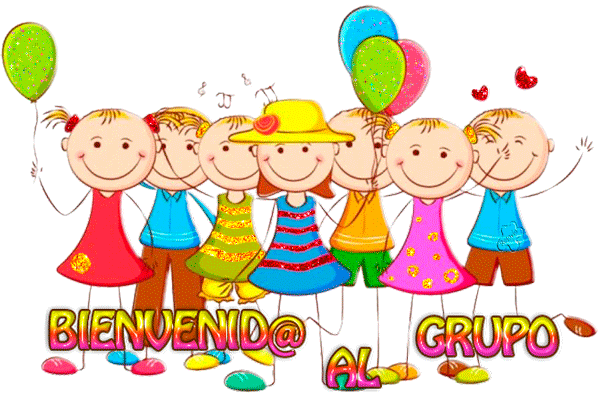 Grado: 1Gracias por su apoyo.Un saludo enorme y Dios los guarde.Nuestra clase en el horario normal, los martes de 12:00 a 1:00 m.(Los correos por si resultan inquietudes).Correo: protecnologia11@gmail.com, pbustamante@campus.com.coFecha 21 de abril 2020Saludo: las extraño mucho, Dios las bendiga.Tema: presentación del 2 periodo y desempeños.Esta actividad es para dibujar o pegar la imagen y copiar en el cuaderno.Imagen del segundo periodo. Diviértete.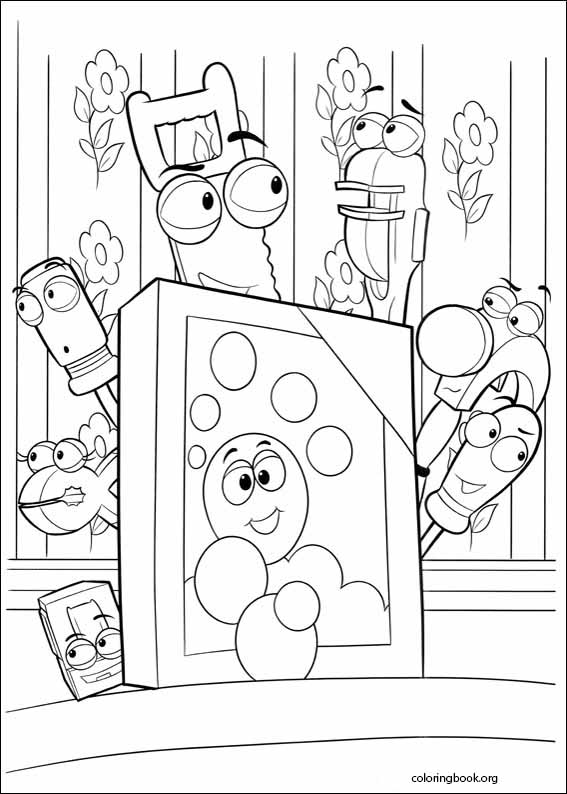 Desempeños del 2 periodo. Debes copiarlos en el cuaderno:Indicar la importancia de algunos artefactos para la realización de diversas actividades humanas.Identificar la computadora como artefacto tecnológico para la información y la comunicación y la utilizo en diferentes actividades.Reflexionar sobre mi propia actividad y sobre los resultados de mi trabajo mediante descripciones, comparaciones, dibujos, mediciones y explicaciones.Participar en equipos de trabajo para desarrollar y probar proyectos que involucran algunos componentes tecnológicos.Si copiaste todo en el cuaderno, Muy bien ha sido todo por hoy. Felicitaciones.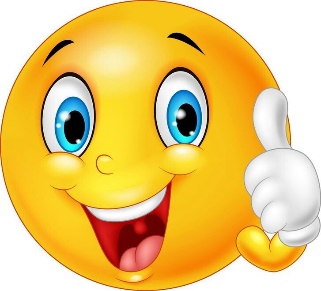 